¡Un saludo para todas!Programación de actividades para la semana 1931 agosto- Solución de dudas vía WhatsApp 1 septiembre- Sesión virtual: Ecuaciones cuadráticas 2 septiembre - Solución de ejercicios propuestos y asesoría ( WhatsApp ) 3 septiembre - Sesión virtual: Ecuaciones cuadráticas y sus tipos.4 septiembre - Sesión virtual: Ecuaciones cuadráticas y sus tipos.Recuerden por favor subir las tareas al classroom.COLEGIO EMILIA RIQUELME   Actividades virtuales COLEGIO EMILIA RIQUELME   Actividades virtuales COLEGIO EMILIA RIQUELME   Actividades virtuales COLEGIO EMILIA RIQUELME   Actividades virtuales 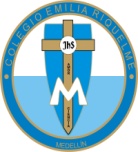 Fecha:31 de agostoAsignatura:   MatemáticasGrado:9°Docente: Daniel Castaño AgudeloDocente: Daniel Castaño Agudelo